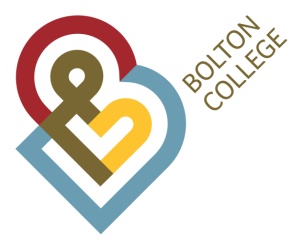 Person SpecificationPost Communication Support WorkerDeptlearner supportGrade£17.52 - £21.91 per hourRef No091-23Education / TrainingCriteria Essential (E)Desirable (D)Measured ByInterview (I)Application (AF)Assessment Ctre (AC)Presentation (P)Stage 3 British Sign Language or equivalent Level 3 qualification or equivalentLevel 2 qualification in English and MathematicsNote taking qualificationLevel 3  English qualificationCSW qualificationStage 3 British Sign Language or equivalent Level 3 qualification or equivalentLevel 2 qualification in English and MathematicsNote taking qualificationLevel 3  English qualificationCSW qualificationStage 3 British Sign Language or equivalent Level 3 qualification or equivalentLevel 2 qualification in English and MathematicsNote taking qualificationLevel 3  English qualificationCSW qualificationEDEDDDAFAFAFAFAFAFRelevant ExperienceRelevant ExperienceExperience of supporting D/deaf students in educational settingsExperience of maintaining recordsLiaison with a variety of external agencies/ organisations.Experience of supporting D/deaf students in educational settingsExperience of maintaining recordsLiaison with a variety of external agencies/ organisations.Experience of supporting D/deaf students in educational settingsExperience of maintaining recordsLiaison with a variety of external agencies/ organisations.EEDAF/IAF/IAF/IRelevant Knowledge/ Skills & AptitudesRelevant Knowledge/ Skills & Aptitudese / dMeasured ByA positive attitude towards D/deaf people and knowledge of the Deaf community.Be able to adapt their signing skills in order to meet the needs of the D/deaf students.Deaf awareness.Good interpersonal skillsKnowledge of the language implications of the D/deaf.A positive attitude towards D/deaf people and knowledge of the Deaf community.Be able to adapt their signing skills in order to meet the needs of the D/deaf students.Deaf awareness.Good interpersonal skillsKnowledge of the language implications of the D/deaf.A positive attitude towards D/deaf people and knowledge of the Deaf community.Be able to adapt their signing skills in order to meet the needs of the D/deaf students.Deaf awareness.Good interpersonal skillsKnowledge of the language implications of the D/deaf.EEEDDAF/IAF/IAF/IAF/IAF/ISpecial RequirementsSpecial RequirementsE / DMeasured ByThe successful post holder would be expected to have a flexible approach to their work.The post holder would be required to demonstrate an ability to act with discretion and maintain confidentiality.Must be willing to undertake appropriate training and development in order to meet the requirements of the college.Commitment to the principles of valuing diversity and equal opportunities.Bolton College is committed to safeguarding and promoting the welfare of young people and vulnerable adults and expects all staff and volunteers to share this commitment.The successful post holder would be expected to have a flexible approach to their work.The post holder would be required to demonstrate an ability to act with discretion and maintain confidentiality.Must be willing to undertake appropriate training and development in order to meet the requirements of the college.Commitment to the principles of valuing diversity and equal opportunities.Bolton College is committed to safeguarding and promoting the welfare of young people and vulnerable adults and expects all staff and volunteers to share this commitment.The successful post holder would be expected to have a flexible approach to their work.The post holder would be required to demonstrate an ability to act with discretion and maintain confidentiality.Must be willing to undertake appropriate training and development in order to meet the requirements of the college.Commitment to the principles of valuing diversity and equal opportunities.Bolton College is committed to safeguarding and promoting the welfare of young people and vulnerable adults and expects all staff and volunteers to share this commitment.EEEEEAF/IAF/IAF/IAF/IAF/I